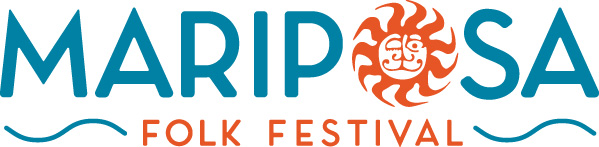 Box 383, Orillia, ON, L3V 6J8 - 705-326-3655 - - - www.mariposafolk.comMariposa Folk Festival 2023 Food Vendor Electrical and Utilities Guidelines & RequirementsAll successful vendors agree to abide by all conditions set forth in the Food Vendor Electrical and Utilities Guidelines.  Vendors will be required to acknowledge receipt of these Guidelines and certify that it has been read and understood.The Festival sets out the following conditions for successful vendors:The Festival retains the right to inspect the condition of vendor equipment.All units must be wired to meet all electrical code requirements and may be subject to inspection. If vendor equipment is deemed unsafe by the Festival, it must be shut down and removed immediately unless repaired or replaced at the vendor's expense in accordance with the instructions from the Festival's electrical lead.  Failure to follow these instructions may result in the withdrawal of the vendor’s permission to operate at the Festival. The Festival will not be responsible for undertaking modifications to vendor’s equipment to allow it to operate in the Festival environment. No individual generators are permitted to be used at the festival.  If vendors have any concerns regarding this prohibition, they must discuss with the electrical lead prior to submitting their application.  Generators WILL NOT be allowed without electrical lead prior approval. The festival will not be responsible for loss of power, lost business or any food spoilage due to power disruptions.MARIPOSA FOLK FESTIVAL (MFF) WILL PROVIDE…Potable water from a water manifold centrally located in the vendor area(s).  Vendor is responsible for hose to transport water from manifold to booth as described below.  Grey Water Collection systems centrally located in the vendor area(s).  Vendor is responsible for transporting grey water from their booth to the MFF collection tubs as described below.  (Electrical Service - - 15 AMP U ground receptacle OR 4 pin 30 AMP 125/250 volt twistlok receptacle (not both).  Connection for a maximum of 4 (pre-authorized) 120 volt 15 AMP GFI receptacles OR one (1) 125/250 volt 30 AMP (approved in advance).  Please note vendor responsibilities detailed below, if the 125/230volt, 30 amp option is chosen.Assistance in connecting to the festival provided utilities.PLEASE NOTE the maximum connection is 30 amps.  Electrical requests above this level MAY BE considered once all electrical requests have been submitted, and demands have been analyzed by MFF electrical lead.  There is no assurance that any supplies above the ratings specified above will be available.  Additional electrical requirements that are approved, but deemed to be above the 30 amp maximum provided to each vendor will be subject to a minimum surcharge of $200 .If available, a 50 amp service request will be subject to a $200 surcharge. If approved prior to the festival, a maximum of one 50 amp service can be requested. Power is available Thursday and remains available until Monday morning for freezer and fridge connections only.VENDOR RESPONSIBILITIES - ELECTRICAL EQUIPMENT / REQUIREMENTS… Supply grounded, 12 gauge extension cords, suitable for outdoor use and in good condition, with molded plugs and ground pin intact, for EACH 120 volt electrical circuit requested, OR 10 gauge extension cord for a 125/250 volt 30 Amp circuit requested.  (Note ONLY one OR the other circuit is permitted – please see below) Cords to connect to electrical panel should be 100 feet in length (or two 50 foot lengths).Label all extension cords at the end to be connected to the supply. The following information should be on a tag or weatherproof tape label:Name of the VendorEquipment connected to other end (i.e. coffee maker, steam table, led lights etc)CLEARLY mark cables for fridges and freezers and do not connect heaters/coffee makers/kettle on the same circuit as refrigeration.This information will help us to ensure your source of supply is reliable, and reduce the likelihood of unauthorized disconnections or nuisance breaker tripping. (See note below about generator versus “grid” supplies)Check regularly throughout the festival to ensure that all extension cords to be used on site remain  in good condition.Protect power cords located in the vicinity of heat sources and/or moisture.Ensure all units are wired to meet the Ontario electrical code.Ensure that wiring within their unit meets GFI standards.(Ensure all power supply will be suitable for connection to 120 volt 15 AMP GFI receptacle OR 125/250 volt 30 AMP receptacle.  Correct connectors for 125/250 volt 30 Amp circuits will need to be confirmed with electrical lead prior to arrival at festival.If using 125/250volt, 30 amp option, the vendor is responsible for GFI protection of individual circuits at their booth/trailer in compliance with the Electrical code, as the 125/250 volt 30 amp supply is NOT GFI protected. Vendor is responsible for ensuring that the electrical load is balanced to a reasonable degree (i.e. to ensure that current draw on each phase of the supply is similar.)  It is suggested the vendor speak with their own electrical contractor if they have any concerns re the balancing of their loads.Ensure that lighting is compact fluorescent or LED (NOT Halogen) and is designed for outdoor use, unless within closed space protected from the weather.Ensure that all electrical equipment is raised off the ground on a non-conductive and dry surface.Keep connector plugs, power bars, etc. off the ground and protected from moisture.Sign off on an electrical contract, identifying the exact equipment being brought on site requiring electricity.  The electrical contract is due to the MFF office by Monday April 17, 2023 at 1pm. *** Please note: the electrical team may identify the need for an additional surcharge to vendor fee if the approved electrical requirements are deemed to be well above average vendor usage.  This surcharge will be in the range of $100 - $200 dollars, depending on requested usage, and will be communicated to vendor at the time of approval of electrical contract.***Please note:  NO CHANGES OR INCREASE IN ELECTRICAL DRAW will be permitted beyond the electrical requirements identified and agreed upon in signed electrical contract.  VENDOR RESPONSIBILITEIS - POTABLE WATER EQUIPMENT / REQUIREMENTS Vendor will supply their own food grade hose to the potable water manifold located near vendor row.  We would recommend that each vendor carry two 50' lengths of potable water hose.   VENDOR RESPONSIBILITIES - GREY WATER MANAGEMENT REQUIREMENTSVendor will provide their own means of transporting grey water from their booth to MFF grey water tubs.  Please note that all cleaning of serving ware etc. must be done in the vendor’s own booth (not in the MFF grey water tubs) or taken off site nightly for proper cleaning.Note:Power may be available on site from “grid” supplies and/or “diesel generators”.“Grid” electrical supply to the site is a 208 volts system and as such 220/240 volt equipment will tend to draw more power or work at lower temperatures and speeds. Please make sure that your equipment will work with this supply, and factor this in when determining whether your unit can meet the Food Safety requirements of the Simcoe Muskoka District Health Unit. 